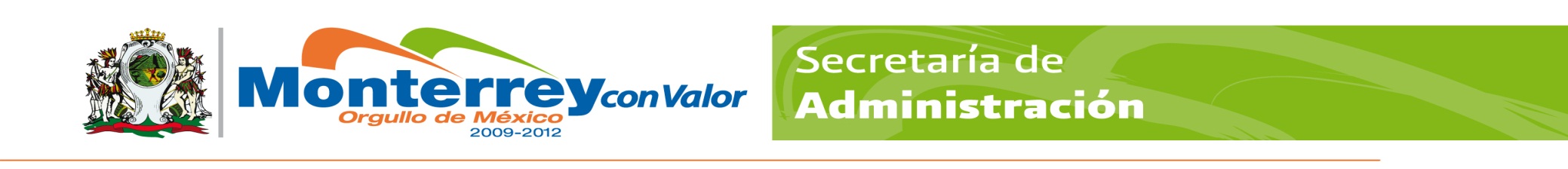 GOBIERNO MUNICIPAL DE MONTERREYSECRETARÍA DE ADMINISTRACIÓNDIRECCION DE RECURSOS HUMANOSPERFIL Y DESCRIPCIÓN DEL PUESTOGOBIERNO MUNICIPAL DE MONTERREYSECRETARÍA DE ADMINISTRACIÓNDIRECCION DE RECURSOS HUMANOSPERFIL Y DESCRIPCIÓN DEL PUESTOGOBIERNO MUNICIPAL DE MONTERREYSECRETARÍA DE ADMINISTRACIÓNDIRECCION DE RECURSOS HUMANOSPERFIL Y DESCRIPCIÓN DEL PUESTOGOBIERNO MUNICIPAL DE MONTERREYSECRETARÍA DE ADMINISTRACIÓNDIRECCION DE RECURSOS HUMANOSPERFIL Y DESCRIPCIÓN DEL PUESTOGOBIERNO MUNICIPAL DE MONTERREYSECRETARÍA DE ADMINISTRACIÓNDIRECCION DE RECURSOS HUMANOSPERFIL Y DESCRIPCIÓN DEL PUESTOGOBIERNO MUNICIPAL DE MONTERREYSECRETARÍA DE ADMINISTRACIÓNDIRECCION DE RECURSOS HUMANOSPERFIL Y DESCRIPCIÓN DEL PUESTOGOBIERNO MUNICIPAL DE MONTERREYSECRETARÍA DE ADMINISTRACIÓNDIRECCION DE RECURSOS HUMANOSPERFIL Y DESCRIPCIÓN DEL PUESTOGOBIERNO MUNICIPAL DE MONTERREYSECRETARÍA DE ADMINISTRACIÓNDIRECCION DE RECURSOS HUMANOSPERFIL Y DESCRIPCIÓN DEL PUESTOIdentificación:Identificación:Identificación:Identificación:Identificación:Identificación:Identificación:Identificación:Identificación:Identificación:Centro de costos:Centro de costos:Centro de costos:164-002164-002164-002Fecha: Fecha: 31 Enero  201931 Enero  2019Título del puesto:Título del puesto:Título del puesto:JEFE DE ALMACENJEFE DE ALMACENJEFE DE ALMACENJEFE DE ALMACENJEFE DE ALMACENJEFE DE ALMACENJEFE DE ALMACENPuesto:Puesto:Puesto:JefeJefeJefeJefeJefeJefeJefeSecretaría:Secretaría:Secretaría:Secretaría de Servicios PúblicosSecretaría de Servicios PúblicosSecretaría de Servicios PúblicosSecretaría de Servicios PúblicosSecretaría de Servicios PúblicosSecretaría de Servicios PúblicosSecretaría de Servicios PúblicosDirección:Dirección:Dirección:Dirección Operativa Zona NorteDirección Operativa Zona NorteDirección Operativa Zona NorteDirección Operativa Zona NorteDirección Operativa Zona NorteDirección Operativa Zona NorteDirección Operativa Zona NorteÁrea:Área:Área:Jefatura de AlmacénJefatura de AlmacénJefatura de AlmacénJefatura de AlmacénJefatura de AlmacénJefatura de AlmacénJefatura de AlmacénOrganización:Organización:Organización:Organización:Organización:Organización:Organización:Organización:Organización:Organización:Puesto al que le reporta:Puesto al que le reporta:Puesto al que le reporta: Coordinador Administrativo Coordinador Administrativo Coordinador Administrativo Coordinador Administrativo Coordinador Administrativo Coordinador Administrativo Coordinador AdministrativoPuestos que le reportan:Puestos que le reportan:Puestos que le reportan:Encargado AlmacénEncargado AlmacénEncargado AlmacénEncargado AlmacénEncargado AlmacénEncargado AlmacénEncargado AlmacénObjetivo del puesto:Objetivo del puesto:Objetivo del puesto:Objetivo del puesto:Objetivo del puesto:Objetivo del puesto:Objetivo del puesto:Objetivo del puesto:Objetivo del puesto:Objetivo del puesto:Adecuado manejo y control de entradas y salidas de materiales así como de herramienta, resguardos correspondientes, cumpliendo con un inventario mínimo mensual, reportando oportunamente los faltantes.Adecuado manejo y control de entradas y salidas de materiales así como de herramienta, resguardos correspondientes, cumpliendo con un inventario mínimo mensual, reportando oportunamente los faltantes.Adecuado manejo y control de entradas y salidas de materiales así como de herramienta, resguardos correspondientes, cumpliendo con un inventario mínimo mensual, reportando oportunamente los faltantes.Adecuado manejo y control de entradas y salidas de materiales así como de herramienta, resguardos correspondientes, cumpliendo con un inventario mínimo mensual, reportando oportunamente los faltantes.Adecuado manejo y control de entradas y salidas de materiales así como de herramienta, resguardos correspondientes, cumpliendo con un inventario mínimo mensual, reportando oportunamente los faltantes.Adecuado manejo y control de entradas y salidas de materiales así como de herramienta, resguardos correspondientes, cumpliendo con un inventario mínimo mensual, reportando oportunamente los faltantes.Adecuado manejo y control de entradas y salidas de materiales así como de herramienta, resguardos correspondientes, cumpliendo con un inventario mínimo mensual, reportando oportunamente los faltantes.Adecuado manejo y control de entradas y salidas de materiales así como de herramienta, resguardos correspondientes, cumpliendo con un inventario mínimo mensual, reportando oportunamente los faltantes.Adecuado manejo y control de entradas y salidas de materiales así como de herramienta, resguardos correspondientes, cumpliendo con un inventario mínimo mensual, reportando oportunamente los faltantes.Adecuado manejo y control de entradas y salidas de materiales así como de herramienta, resguardos correspondientes, cumpliendo con un inventario mínimo mensual, reportando oportunamente los faltantes.Responsabilidad:Responsabilidad:Responsabilidad:Responsabilidad:Responsabilidad:Responsabilidad:Responsabilidad:Responsabilidad:Responsabilidad:Responsabilidad:Cuidar el buen uso de recursos, materiales, combustibles, herramientas y vehículos de la dirección.Cumplir con los lineamientos del reglamento interno de trabajo. Aplicar los Procesos de acuerdo a su Manual.Cuidar el buen uso de recursos, materiales, combustibles, herramientas y vehículos de la dirección.Cumplir con los lineamientos del reglamento interno de trabajo. Aplicar los Procesos de acuerdo a su Manual.Cuidar el buen uso de recursos, materiales, combustibles, herramientas y vehículos de la dirección.Cumplir con los lineamientos del reglamento interno de trabajo. Aplicar los Procesos de acuerdo a su Manual.Cuidar el buen uso de recursos, materiales, combustibles, herramientas y vehículos de la dirección.Cumplir con los lineamientos del reglamento interno de trabajo. Aplicar los Procesos de acuerdo a su Manual.Cuidar el buen uso de recursos, materiales, combustibles, herramientas y vehículos de la dirección.Cumplir con los lineamientos del reglamento interno de trabajo. Aplicar los Procesos de acuerdo a su Manual.Cuidar el buen uso de recursos, materiales, combustibles, herramientas y vehículos de la dirección.Cumplir con los lineamientos del reglamento interno de trabajo. Aplicar los Procesos de acuerdo a su Manual.Cuidar el buen uso de recursos, materiales, combustibles, herramientas y vehículos de la dirección.Cumplir con los lineamientos del reglamento interno de trabajo. Aplicar los Procesos de acuerdo a su Manual.Cuidar el buen uso de recursos, materiales, combustibles, herramientas y vehículos de la dirección.Cumplir con los lineamientos del reglamento interno de trabajo. Aplicar los Procesos de acuerdo a su Manual.Cuidar el buen uso de recursos, materiales, combustibles, herramientas y vehículos de la dirección.Cumplir con los lineamientos del reglamento interno de trabajo. Aplicar los Procesos de acuerdo a su Manual.Cuidar el buen uso de recursos, materiales, combustibles, herramientas y vehículos de la dirección.Cumplir con los lineamientos del reglamento interno de trabajo. Aplicar los Procesos de acuerdo a su Manual.Funciones / Desempeño:Funciones / Desempeño:Funciones / Desempeño:Funciones / Desempeño:Funciones / Desempeño:Funciones / Desempeño:Funciones / Desempeño:Funciones / Desempeño:Funciones / Desempeño:Funciones / Desempeño:Llevar control de entradas y salidas tanto en el sistema como en el kardex checando estos procedimientos con la existencia física.Supervisar la elaboración de los materiales de mayor consumo diariamente.Elaborar informe de inventario mensual.Entregar y recibir vales de gasolina diariamenteLlevar el control de combustible maquinaria ligera y pesadaMantener el archivo en óptimas condicionesLlevar control de entradas y salidas tanto en el sistema como en el kardex checando estos procedimientos con la existencia física.Supervisar la elaboración de los materiales de mayor consumo diariamente.Elaborar informe de inventario mensual.Entregar y recibir vales de gasolina diariamenteLlevar el control de combustible maquinaria ligera y pesadaMantener el archivo en óptimas condicionesLlevar control de entradas y salidas tanto en el sistema como en el kardex checando estos procedimientos con la existencia física.Supervisar la elaboración de los materiales de mayor consumo diariamente.Elaborar informe de inventario mensual.Entregar y recibir vales de gasolina diariamenteLlevar el control de combustible maquinaria ligera y pesadaMantener el archivo en óptimas condicionesLlevar control de entradas y salidas tanto en el sistema como en el kardex checando estos procedimientos con la existencia física.Supervisar la elaboración de los materiales de mayor consumo diariamente.Elaborar informe de inventario mensual.Entregar y recibir vales de gasolina diariamenteLlevar el control de combustible maquinaria ligera y pesadaMantener el archivo en óptimas condicionesLlevar control de entradas y salidas tanto en el sistema como en el kardex checando estos procedimientos con la existencia física.Supervisar la elaboración de los materiales de mayor consumo diariamente.Elaborar informe de inventario mensual.Entregar y recibir vales de gasolina diariamenteLlevar el control de combustible maquinaria ligera y pesadaMantener el archivo en óptimas condicionesLlevar control de entradas y salidas tanto en el sistema como en el kardex checando estos procedimientos con la existencia física.Supervisar la elaboración de los materiales de mayor consumo diariamente.Elaborar informe de inventario mensual.Entregar y recibir vales de gasolina diariamenteLlevar el control de combustible maquinaria ligera y pesadaMantener el archivo en óptimas condicionesLlevar control de entradas y salidas tanto en el sistema como en el kardex checando estos procedimientos con la existencia física.Supervisar la elaboración de los materiales de mayor consumo diariamente.Elaborar informe de inventario mensual.Entregar y recibir vales de gasolina diariamenteLlevar el control de combustible maquinaria ligera y pesadaMantener el archivo en óptimas condicionesLlevar control de entradas y salidas tanto en el sistema como en el kardex checando estos procedimientos con la existencia física.Supervisar la elaboración de los materiales de mayor consumo diariamente.Elaborar informe de inventario mensual.Entregar y recibir vales de gasolina diariamenteLlevar el control de combustible maquinaria ligera y pesadaMantener el archivo en óptimas condicionesLlevar control de entradas y salidas tanto en el sistema como en el kardex checando estos procedimientos con la existencia física.Supervisar la elaboración de los materiales de mayor consumo diariamente.Elaborar informe de inventario mensual.Entregar y recibir vales de gasolina diariamenteLlevar el control de combustible maquinaria ligera y pesadaMantener el archivo en óptimas condicionesLlevar control de entradas y salidas tanto en el sistema como en el kardex checando estos procedimientos con la existencia física.Supervisar la elaboración de los materiales de mayor consumo diariamente.Elaborar informe de inventario mensual.Entregar y recibir vales de gasolina diariamenteLlevar el control de combustible maquinaria ligera y pesadaMantener el archivo en óptimas condicionesPerfil del Puesto:Perfil del Puesto:Perfil del Puesto:Perfil del Puesto:Perfil del Puesto:Perfil del Puesto:Perfil del Puesto:Perfil del Puesto:Perfil del Puesto:Perfil del Puesto:EspecificaciónCaracterísticasCaracterísticasCaracterísticasCaracterísticasCaracterísticasCaracterísticasRequerimientoRequerimientoRequerimientoEducaciónPreparatoriaPreparatoriaPreparatoriaPreparatoriaPreparatoriaPreparatoriaIndispensableIndispensableIndispensableExperiencia6 meses 6 meses 6 meses 6 meses 6 meses 6 meses DeseableDeseableDeseableHabilidades: Ser sencillo, accesible y flexibleSer sencillo, accesible y flexibleSer sencillo, accesible y flexibleSer sencillo, accesible y flexibleSer sencillo, accesible y flexibleSer sencillo, accesible y flexibleIndispensableIndispensableIndispensableHabilidades: Para el manejo de situaciones conflictivasPara el manejo de situaciones conflictivasPara el manejo de situaciones conflictivasPara el manejo de situaciones conflictivasPara el manejo de situaciones conflictivasPara el manejo de situaciones conflictivasIndispensableIndispensableIndispensableHabilidades: Herramientas básicasHerramientas básicasHerramientas básicasHerramientas básicasHerramientas básicasHerramientas básicasIndispensableIndispensableIndispensableHabilidades: Conocimientos:ComputaciónComputaciónComputaciónComputaciónComputaciónComputaciónDeseableDeseableDeseableConocimientos:Trabajo en EquipoTrabajo en EquipoTrabajo en EquipoTrabajo en EquipoTrabajo en EquipoTrabajo en EquipoIndispensableIndispensableIndispensableConocimientos:LiderazgoLiderazgoLiderazgoLiderazgoLiderazgoLiderazgoIndispensableIndispensableIndispensableConocimientos:CooperaciónCooperaciónCooperaciónCooperaciónCooperaciónCooperaciónDeseableDeseableDeseableConocimientos:IniciativaIniciativaIniciativaIniciativaIniciativaIniciativaIndispensableIndispensableIndispensableActitudes:ResponsabilidadResponsabilidadResponsabilidadResponsabilidadResponsabilidadResponsabilidadDeseableDeseableDeseableActitudes:Apego A Las Normas Apego A Las Normas Apego A Las Normas Apego A Las Normas Apego A Las Normas Apego A Las Normas IndispensableIndispensableIndispensableActitudes:Organización Organización Organización Organización Organización Organización DeseableDeseableDeseableActitudes:Logro De ObjetivosLogro De ObjetivosLogro De ObjetivosLogro De ObjetivosLogro De ObjetivosLogro De ObjetivosIndispensableIndispensableIndispensableActitudes:Control De ImpulsosControl De ImpulsosControl De ImpulsosControl De ImpulsosControl De ImpulsosControl De ImpulsosIndispensableIndispensableIndispensableEl espacio de: Requerimiento, deberá ser llenado de acuerdo a lo que solicite el puesto  para desempeñar sus actividadesSi es: (I) Indispensable, es que es necesario y/o (D) Deseable, de ser posible que cuente con esas características.El espacio de: Requerimiento, deberá ser llenado de acuerdo a lo que solicite el puesto  para desempeñar sus actividadesSi es: (I) Indispensable, es que es necesario y/o (D) Deseable, de ser posible que cuente con esas características.El espacio de: Requerimiento, deberá ser llenado de acuerdo a lo que solicite el puesto  para desempeñar sus actividadesSi es: (I) Indispensable, es que es necesario y/o (D) Deseable, de ser posible que cuente con esas características.El espacio de: Requerimiento, deberá ser llenado de acuerdo a lo que solicite el puesto  para desempeñar sus actividadesSi es: (I) Indispensable, es que es necesario y/o (D) Deseable, de ser posible que cuente con esas características.El espacio de: Requerimiento, deberá ser llenado de acuerdo a lo que solicite el puesto  para desempeñar sus actividadesSi es: (I) Indispensable, es que es necesario y/o (D) Deseable, de ser posible que cuente con esas características.El espacio de: Requerimiento, deberá ser llenado de acuerdo a lo que solicite el puesto  para desempeñar sus actividadesSi es: (I) Indispensable, es que es necesario y/o (D) Deseable, de ser posible que cuente con esas características.El espacio de: Requerimiento, deberá ser llenado de acuerdo a lo que solicite el puesto  para desempeñar sus actividadesSi es: (I) Indispensable, es que es necesario y/o (D) Deseable, de ser posible que cuente con esas características.El espacio de: Requerimiento, deberá ser llenado de acuerdo a lo que solicite el puesto  para desempeñar sus actividadesSi es: (I) Indispensable, es que es necesario y/o (D) Deseable, de ser posible que cuente con esas características.El espacio de: Requerimiento, deberá ser llenado de acuerdo a lo que solicite el puesto  para desempeñar sus actividadesSi es: (I) Indispensable, es que es necesario y/o (D) Deseable, de ser posible que cuente con esas características.El espacio de: Requerimiento, deberá ser llenado de acuerdo a lo que solicite el puesto  para desempeñar sus actividadesSi es: (I) Indispensable, es que es necesario y/o (D) Deseable, de ser posible que cuente con esas características.Aprobaciones:Aprobaciones:Aprobaciones:Aprobaciones:Aprobaciones:Aprobaciones:Aprobaciones:Aprobaciones:Aprobaciones:SECRETARÍASECRETARÍASECRETARÍASECRETARÍASECRETARÍASECRETARÍASECRETARÍASECRETARÍASECRETARÍAELABORÓ:LIC. HORACIO MANUEL MARTNEZ CANSECOELABORÓ:LIC. HORACIO MANUEL MARTNEZ CANSECOELABORÓ:LIC. HORACIO MANUEL MARTNEZ CANSECOELABORÓ:LIC. HORACIO MANUEL MARTNEZ CANSECOREVISÓ:LIC. ARTURO ZUECK CHAVEZAUTORIZÓ:LIC. DIEGO TREVIÑO MARTINEZAUTORIZÓ:LIC. DIEGO TREVIÑO MARTINEZAUTORIZÓ:LIC. DIEGO TREVIÑO MARTINEZAUTORIZÓ:LIC. DIEGO TREVIÑO MARTINEZCOORDINADOR ADMINISTRATIVO COORDINADOR ADMINISTRATIVO COORDINADOR ADMINISTRATIVO COORDINADOR ADMINISTRATIVO ENCARGADO DE LA DIRECCION ADMINISTRATIVADIRECTOR OPERATIVO ZONA NORTEDIRECTOR OPERATIVO ZONA NORTEDIRECTOR OPERATIVO ZONA NORTEDIRECTOR OPERATIVO ZONA NORTEDIRECCIÓN DE RECURSOS HUMANOSDIRECCIÓN DE RECURSOS HUMANOSDIRECCIÓN DE RECURSOS HUMANOSDIRECCIÓN DE RECURSOS HUMANOSDIRECCIÓN DE RECURSOS HUMANOSDIRECCIÓN DE RECURSOS HUMANOSDIRECCIÓN DE RECURSOS HUMANOSDIRECCIÓN DE RECURSOS HUMANOSDIRECCIÓN DE RECURSOS HUMANOSREVISO:LIC. NICOLAS FRANCISCO CERDA LUNAREVISO:LIC. NICOLAS FRANCISCO CERDA LUNAREVISO:LIC. NICOLAS FRANCISCO CERDA LUNAREVISO:LIC. NICOLAS FRANCISCO CERDA LUNAAUTORIZO:LIC. EDGAR GUILLEN CACERESVIGENCIA:31/ENE.2019VIGENCIA:31/ENE.2019VIGENCIA:31/ENE.2019VIGENCIA:31/ENE.2019COORDINADOR DE RECLUTAMIENTO Y SELECCIÓNCOORDINADOR DE RECLUTAMIENTO Y SELECCIÓNCOORDINADOR DE RECLUTAMIENTO Y SELECCIÓNCOORDINADOR DE RECLUTAMIENTO Y SELECCIÓNDIRECTOR DE RECURSOS HUMANOSFECHAFECHAFECHAFECHA